 Результаты 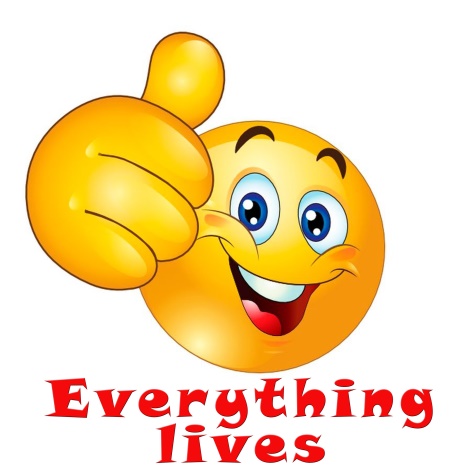 Web-викторины по математике для 5-6 классовМаксимальное количество баллов – 10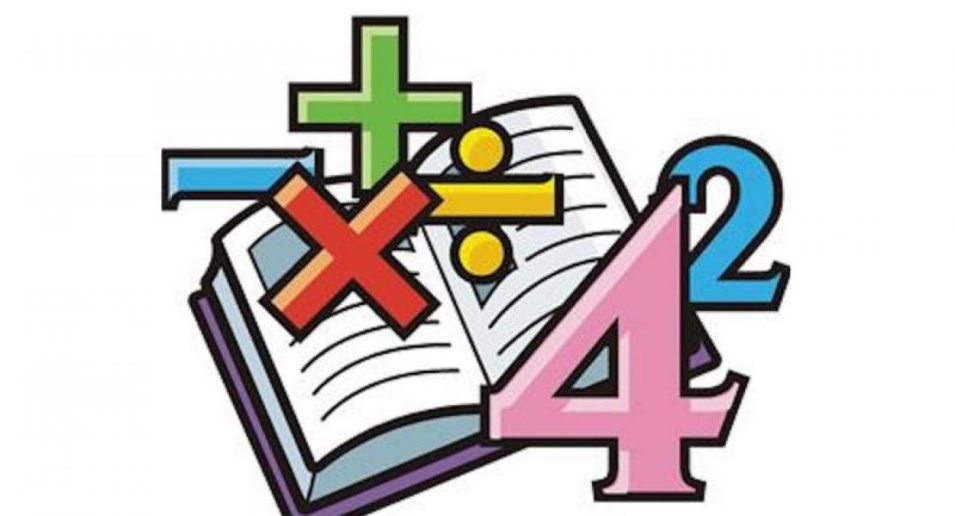 КлассФамилия ИмяКоличество баллов16БНемытых Елизавета 925АМихеева Мария935АОбоскалова Алиса946БШумков Степан956БПлотникова Анна966БСвердликова Софья 875КЯцкевич Даниил886БЛукманов Тимофей896ББилецкая Полина8105АНекрасов Влад7116АБелоногова Арина7125АПестов Дима5135АМахов Артем 3